Write a letterUsing the sentences, we built yesterday, can we write an apology letter for causing the food fight at the party. Dear Bob’s mum, 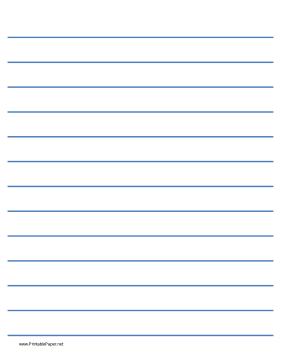 